СОВЕТОКТЯБРЬСКОГО МУНИЦИПАЛЬНОГО ОБРАЗОВАНИЯ ЛЫСОГОРСКОГО МУНИЦИПАЛЬНОГО РАЙОНАРЕШЕНИЕ  № 5 /15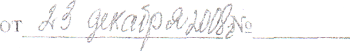 Об утверждении Положения об участии впрофилактике терроризма и экстремизма, ликвидациипоследствий проявления терроризма и экстремизма натерритории Октябрьского муниципального образованияЛысогорского муниципального районаВ соответствии с Федеральным законом от 06.10.2003 № 131- ФЗ «Об общих принципах организации местного самоуправления в Российской Федерации», руководствуясь Уставом Октябрьского муниципального образования Совет Октябрьского муниципального образования РЕШИЛ:Утвердить Положение об участии в организации и осуществлении   мероприятий по профилактике терроризма и экстремизма, ликвидации последствий проявления терроризма и экстремизма на территории Октябрьского муниципального образования согласно приложению.Контроль за исполнением настоящего решения возложить на    председателя постоянной комиссии по борьбе с преступностью, законности, безопасности к защите прав личности  Сигайло Е.В.Глава муниципального образования	Е.В.ТишинаПриложение к решению Совета Октябрьского муниципального образования от 23 декабря 2008г. №5/15ПОЛОЖЕНИЕоб участии в организации и осуществлении мероприятий по профилактике терроризма и экстремизма, ликвидации последствий проявлениятерроризма и экстремизма на территории Октябрьского муниципального образования Лысогорского муниципального района1, Общие положения1.1.	Положение об участии в организации и осуществлении мероприятий
по профилактике терроризма и экстремизма, ликвидации последствий проявле
ния терроризма и экстремизма на территории Октябрьского муниципального
образования Лысогорского муниципального района   района (далее по тексту -
Положение) разработано в соответствии с Федеральным законом от 06.10.2003
№ 131-ФЗ «Об общих принципах организации местного самоуправления в Рос
сийской Федерации», Федеральным законом от 25.07.2002 № 115-ФЗ «О проти
водействии    экстремистской    деятельности».    Федеральным    законом    от
06.03.2006 № 35-ФЗ «О .противодействии терроризму», Уставом Октябрьского
муниципального образования Лысогорского   муниципального района в целях
совершенствования системы профилактических мер антитеррористической и
антиэкстремистской направленности, предупреждения террористических и экс
тремистских проявлений на территории муниципального образования.1.2.	Основные понятия, термины, применяемые в настоящем Положении.
Экстремистская деятельность (экстремизм) - деятельность общественныхи религиозных объединений, либо иных организаций, либо редакций средств -лаковой информации, либо физических лиц по планированию, организации, подготовке и совершению действий, направленных на насильственное изменение основ конституционного строя и нарушение целостности Российской Федерации,•:проризм - идеология насилия и практика воздействия на принятие решения органами государственной власти, органами местного самоуправления или международными организациями, связанные с устрашением населения и (или) иными формами противоправных насильственных действий.1.3.	Основными  задачами участия в профилактике терроризма и экстре
мизма, а также минимизации и ликвидации последствий проявления террориз
ма и экстремизма являются:- повышение уровня межведомственного взаимодействия по профилактике терроризма и экстремизма;-сведение к минимуму проявлений терроризма и экстремизма на территории муниципального образования;•привлечение  граждан,   организаций,   общественных  объединений   дляпроведение воспитательной, пропагандистской работы с населением муниципального образования, направленной на предупреждение террористической и экстремистской деятельности.2. Организация осуществления мероприятий по участию в профилактике терроризма и экстремизма, ликвидации последствий проявления терроризма и экстремизма на территорииОктябрьского муниципального образования Лысогорскогомуниципального района2Л. Совет депутатов Октябрьского муниципального образования Лысо-горского муниципального района устанавливает общепринятые правила и нормы по организации и осуществлению мероприятий по участию в профилактике терроризма и экстремизма, и ликвидации последствий проявления терроризма и экстремизма на территории Октябрьского муниципального образования Лысогорского муниципального района путем внесения соответствующих изменений и дополнений в Устав Октябрьского муниципального образования Лысогорского муниципального района и настоящее Положение, принятия программ в области профилактики терроризма и экстремизма.2,2, Администрация Октябрьского муниципального образования Лысогорского муниципального района в пределах своих полномочий осуществляет организацию деятельности по решению вопросов участия в профилактике терроризма и экстремизма, а также в минимизации и (или) ликвидации последствий проявления терроризма и экстремизма на территории Октябрьского муниципального образования Лысогорского муниципального района в том числе:принятия решения о привлечении населения к участию в профилактике
терроризма и экстремизма, а также в минимизации и (или) ликвидации послед
ствий проявления терроризма и экстремизма на территории Октябрьского му
ниципального образования путем осуществления социально значимых работ;осуществление профилактической работы во взаимодействии с органа
ми государственной власти и местного самоуправления, общественными орга
низациями и жителями;-подготовка предложений и разработка мер по профилактике терроризма и экстремизма, устранению причин и условий, способствующих их проявлению;-	обеспечение населения наглядной агитационной информацией преду
предительного характера об угрозах террористической и экстремистской на
правленности.;-содействие деятельности организаций принимающих участие в профилактике терроризма и экстремизма, а также минимизации и ликвидации последствий проявлений терроризма и экстремизма.Глава муниципального образования	Е.В.Тишина